The Psalm 139 Woman Gathering of the Vessels"Iron Sharpens Iron... Pouring Into My Sister"  (Pt. 2) 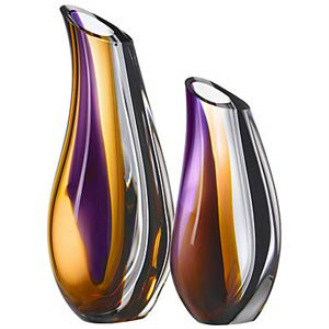 Philippians 1:6The Message (MSG)A Love That Will Grow3-6 Every time you cross my mind, I break out in exclamations of thanks to God. Each exclamation is a trigger to prayer. I find myself praying for you with a glad heart. I am so pleased that you have continued on in this with us, believing and proclaiming God’s Message, from the day you heard it right up to the present. There has never been the slightest doubt in my mind that the God who started this great work in you would keep at it and bring it to a flourishing finish on the very day Christ Jesus appears.